Shenyang Global Projects Docking Fair 2023 ChinaElites Innovation & Entrepreneurship CompetitionScheda di candidatura per le imprese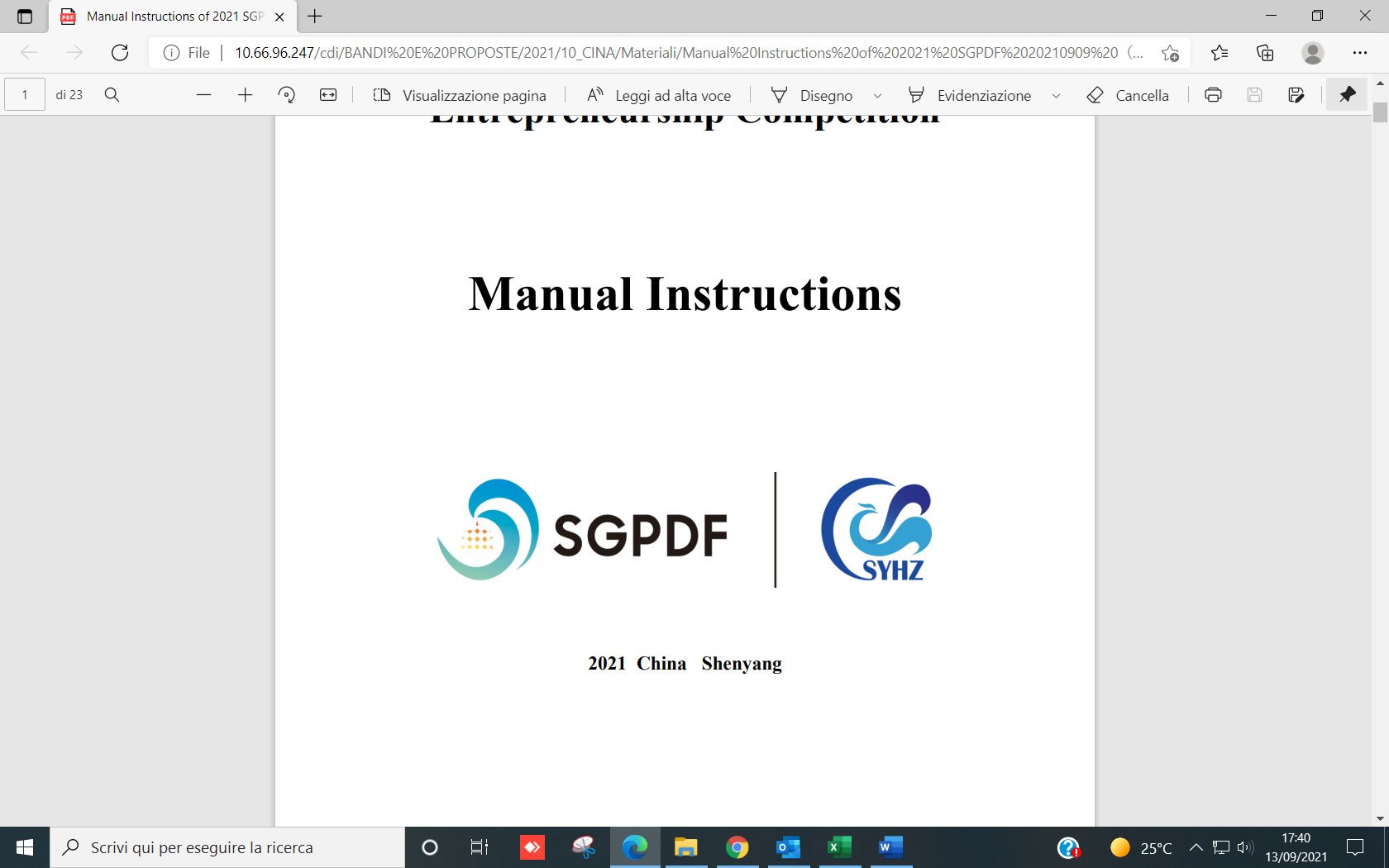 Trattamento dei dati raccoltiDichiaro di essere informato che i dati raccolti saranno trattati, anche con strumenti informatici, esclusivamente per le finalità del progetto SGPDF 2023 per il quale la presente dichiarazione viene resa, in conformità con il Regolamento Generale sulla Protezione dei Dati (UE) 679/2016.  L'informativa completa è disponibile al seguente link: https://tinyurl.com/InformativaPrivacyTNONB: In mancanza di consenso, non sarà possibile procedere alla presa in carico della richiesta di partecipazione al progetto SGPDF 2023.Ragione SocialeTipologia di Impresa□ STARTUP
□ PMI
□ STARTUP INNOVATIVA (ai sensi della L. 221/20212)
□ PMI INNOVATIVA (ai sensi della L. 33/2015)Anno di costituzioneSettore di AttivitàBarrare la casella di riferimento; per approfondimenti fare riferimento al Manuale SGPDF 2023□ tecnologia dell'informazione di nuova generazione□ nuovi materiali e materiali avanzati□ biomedicina ed ingegneria biomedica□ risparmio / stoccaggio energetico □ protezione ambientale□ economia circolare□ green buildings e nuove tecnologie costruttive □ industrial design□ industria creativa digitale Descrizione dell'impresa in IngleseMinimo 1000 - Max 2500 caratteriSito webTipologia di Cooperazione d’interesseBarrare la/le casella/e di interesse□ esportare prodotti o servizi in Cina o partecipare a progetti di cooperazione tra imprese estere ed imprese nazionali cinesi, ecc.□ cooperare con istituzioni, organizzazioni, imprese cinesi che si occupano di ricerca e sviluppo per i servizi tecnici, o svolgere attività di ricerca e sviluppo congiunte con imprese cinesi.□ sviluppare servizi di soft landing in Cina sotto forma di capitale straniero o joint venture.Referente (Cognome e Nome)Ruolo In AziendaE-MailTelefonoCellulareAltri componenti del team e rispettivi ruoliGrado di Conoscenza della Lingua inglese del referente□ Scarso
□ Sufficiente
□ Professionale
□ MadrelinguaPrivative Industriali in capo all'azienda□ Titolare
□ Depositaria
□ Licenziataria
□ N/ASpecificare brevemente l’oggetto dell* privativ* industriali posseduteFatturato Annuo (in €)Barra la casella di interesse o in alternativa allega alla Scheda di adesione l’ultimo Bilancio approvato□ inferiore a 100.000
□ da 100.000 a 250.000
□ da 250.000 a 500.000
□ da 500.000 a 2,5 mln
□ oltre 2,5 mlnL'azienda è attiva a livello Internazionale?□ Si (specificare tipologia di attività e paesi di riferimento)
□ NoFatturato Export (in €)Barra la casella di interesse o in alternativa allega alla Scheda di adesione l’ultimo Bilancio approvato□ N/A
□ inferiore a 75.000
□ da 75.000 a 250.000
□ da 250.000 a 750.000
□ oltre 750.000L'impresa ha mai usufruito di Finanziamenti Pubblici?□ Si (specificare: importo, bando di riferimento, titolo progetto)
□ No L'impresa ha mai usufruito di Investimenti Privati?□ Si (specificare: importo e tipologia di investimento)
□ No Presto il consenso □Nego il consenso □Data __________________________________Timbro e Firma _________________________________